    Электронный толковый словарик «Транспортные средства прошлого». Составила Сазонова Елена Викторовна, учитель русского языка и литературы   МБОУ г. Мурманска СОШ № 21г.  Часто при изучении художественных произведений, написанных в 18-19 в., у ребят возникают вопросы, связанные с транспортными средствами, которые ушли в историю.Предлагаю толковый словарик «Транспортные средства прошлого». Работу с ним можно организовать на уроках литературы, русского языка, истории. Также материал подходит для изучения следующих тем:«История правил дорожного движения в России» ( 6 класс);«Групповые перевозки» (6 класс);«История развития транспорта: от повозки до автомобиля» (7 класс);«Средства передвижения» ( 8 класс);«История развития транспорта: от первого автомобиля до современных авто» (9 класс)                       Транспортные средства   прошлогоСписок литературы и   Интернет-ресурсов:М.: Рольф,1997.-272 с., Словарь устаревших слов. Составители: Ткаченко Н.Г., Андреева И.В., Баско Н.В.М.: Большая Российская Энциклопедия. Ред. коллегия: Белова Л. Н., Булдаков Г. Н., Дегтярев А. Я. и др. 1992.http://ru.wiktionary.org/wiki/возокhttp://images.yandex.ru/yandsearch http://ru.wikipedia.org/ http://slovari.yandex.ru/кибитка%20это/БСЭ/Кибитка/http://www.slovopedia.com/3/202/794007.htmlБричка,-и,ж.( из польского)   Известная с XVII века лёгкая повозка для перевозки пассажиров. В России была распространена в основном на Западе и Юге. Кузов мог быть как открытым, так и закрытым и крепился на двух эллиптических рессорах.С утра дом Лариных гостями  Весь полон; целыми семьями  Соседи съехались в возках,  В кибитках, в бричках и в санях.(А.С.Пушкин. «Евгений Онегин» )В ворота гостиницы губернского города NN въехала довольно красивая рессорная небольшая бричка, в какой ездят холостяки: отставные подполковники, штабс-капитаны, помещики, имеющие около сотни душ крестьян, словом, все те, которых называют господами средней руки. В бричке сидел господин, не красавец, но и не дурной наружности, ни слишком толст, ни слишком тонок…(Н.В.Гоголь. «Мёртвые души» )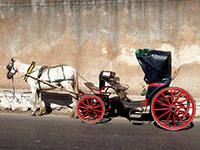 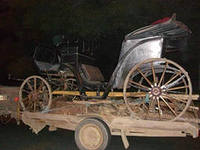 Возок, -зка, м.В старину крытая зимняя повозка, а также сани со спинкой.Отъезда день давно просрочен,Проходит и последний срок,Осмотрен, вновь обит, упроченЗабвенью брошенный возок. (А.С.Пушкин. «Евгений Онегин» )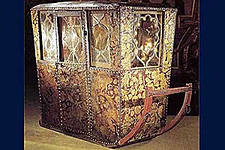 Дилижанс,-а,м.(от фр. carosse de diligence, «проворный экипаж») — транспортное средство для междугородной перевозки пассажиров, а также вид междугородного общественного транспорта. Многоместная карета на конной тяге, перевозившая пассажиров и почту.  Пройдет ли мимо Милютинских лавок, там из окна выглядывает, в некотором роде, семга эдакая, вишенки – по пяти рублей штучка, арбуз-громадище, дилижанс эдакой, высунулся из окна и, так сказать, ищет дурака, который бы заплатил сто рублей – словом...(Н.В.Гоголь. «Мёртвые души» )В 1840 году железных дорог существовала самая малость; господа туристы разъезжали в дилижансах.( И.С.Тургенев. «Вешние воды» )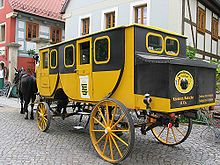 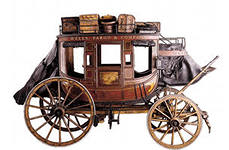 Дровни, -ней, только мн.Дро́вни — крестьянские сани без кузова. Запрягались лошадью. Использовались как средство для перевозки дров, леса и других грузов, иногда людей.Зима!... Крестьянин, торжествуя, На дровнях обновляет путь...(Пушкин А. С. "Евгений Онегин")Савраска увяз в половине сугроба,—Две пары промерзлых лаптейДа угол рогожей покрытого гробаТорчат из убогих дровней.( Н.А.Некрасов. «Мороз Красный нос»)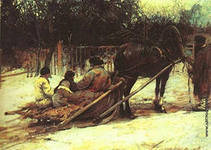 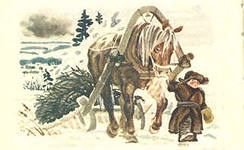 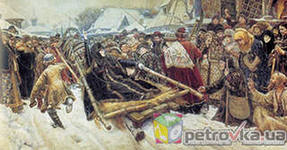 Дроги, только мн. Длинная телега без кузова, передок и задок которой соединены продольными брусьями.Машя со скрипом отворила нам ворота, мы сели на дроги и выехали со двора. (А. П. Чехов, «Красавицы», 1888 г. )Сначала все к нему езжали; Но так как с заднего крыльца Обыкновенно подавали Ему донского жеребца, Лишь только вдоль большой дороги Заслышит их домашни дроги, - Поступком оскорбясь таким, Все дружбу прекратили с ним.(Пушкин А. С. "Евгений Онегин")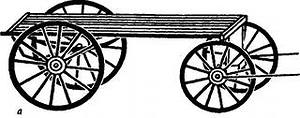 Дрожки,-жек,жками, только мн.Лёгкий открытый рессорный экипаж на 1 2 человека.…Я глядел и на невиданный дотоле покрой какого-нибудь сюртука, и на деревянные ящики с гвоздями….и на купца, мелькнувшего в сибирке на беговых дрожках, и уносился мысленно за ними в бедную жизнь их.(Н.В.Гоголь. «Мёртвые души» )Выйдя из дома, он обеими руками нахлобучил себе картуз на голову, взобрался на убогие беговые дрожки, оставленные им у ворот, и поплелся рысцой, только не в направлении города.(Тургенев И.С.  «Отцы и дети»)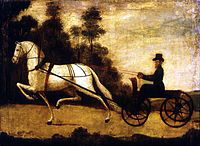 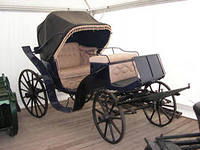 Карета,ы,ж.(от лат. carrus — повозка) или конный экипаж — закрытая пассажирская повозка с рессорами. Первоначально кузов подвешивался на ремнях, потом для подрессоривания стали использовать пружины (с начала XVIII века)...\(Ямская карета – карета, нанимаемая у ямщика)Вон из Москвы! сюда я больше не ездок.Бегу, не оглянусь, пойду искать по свету,Где оскорбленному есть чувству уголок! —Карету мне, карету!(А. С. Грибоедов. «Горе от ума»)Уж много карет проехало по этой дороге,-а той всё нет.( М.Ю. Лермонтов. «Герой нашего времени»)Конечно, лучше бы нам с тобой подъехать к крыльцу в карете…(А.Н.Островский. «Лес»)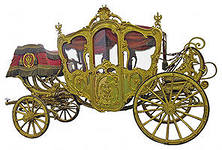 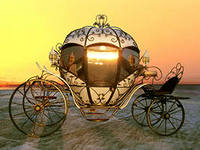 Кибитка,-и,ж.(от тюрк. кибит, кибет — крытая телега, лавка, магазинчик), крытая повозка. Русское название переносного жилища кочевых народов Средней и Центральной Азии (см. Юрта).Бразды пушистые взрывая,Летит кибитка удалая;Ямщик сидит на облучке             В тулупе, в красном кушаке.(А. С. Пушкин, «Евгений Онегин»)На другой день поутру подвезена была к крыльцу дорожная кибитка; уложили в неё чемодан, погребец с чайным прибором и узлы с булками и пирогами, последними знаками домашнего баловства.Я сел в кибитку с Савельичем и отправился в дорогу…( А.С.Пушкин. «Капитанская дочка»)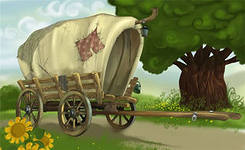 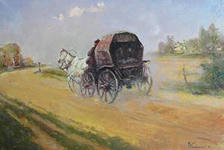 Колымага,-и, ж.(стар.) — закрытый летний экипаж, обыкновенно назначавшийся для женщин и детей боярских и дворянских семейств. К. делались на высоких осях, иногда с лестницами...…В отдаленных улицах и закоулках города дребезжал весьма странный экипаж, наводивший недоумение насчет своего названия. Он не был похож ни на тарантас, ни на коляску, ни на бричку, а был скорее похож на толстощекий выпуклый арбуз...Колымага поворотила в темный переулок.(Н.В.Гоголь. «Мёртвые души» )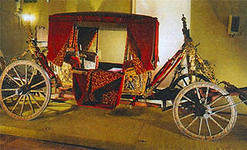 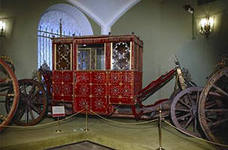 Коляска,-и,ж.1. Парный рессорный экипаж на четырех колесах с подымающимся верхом.2. Маленькая повозка для катания детей, приспособленная для сидения или для лежания ребенка.Обедня не начиналась, ждали Кирила Петровича. Он приехал в коляске шестернею и торжественно пошел на свое место, сопровождаемый Мариею Кириловной. Взоры мужчин и женщин обратились на нее; первые удивлялись ее красоте...(А.С. Пушкин. «Дубровский»)Я хотел предложить вам е ехать в Екатерингоф; у меня коляска.(И.А.Гончаров . «Обломов»)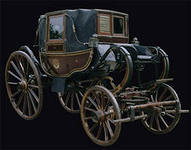 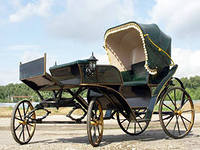 Конка,-и, ед.(конно-железная дорога), первый вид общественного транспорта в Петербурге. Вагон К. (синий, одно или чаще 2 этажный, с открытой верхней частью — империалом) везла по рельсам пара лошадей со скоростью около 8 км/ч. Перед подъёмом на высокие мосты припрягалась ещё пара лошадей.Когда на улице звон двухэтажных конок Был мелодичней, чем колес жестокий треск, И лампы в фонарях дивились, как спросонок,            На газовый рожок, как на небесный блеск;(В. Брюсов. «Я знал тебя, Москва, еще невзрачно-скромной…»)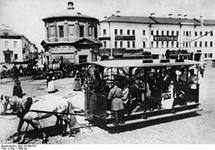 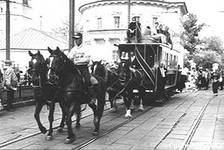 Линейка,-и,ж.Род телеги, запряжённой двумя лошадьми, с длинным сиденьем, на которое садятся боком к направлению движения.После обеда Кирила Петрович предложил ехать верхом, но князь извинился, указывая на свои бархатные сапоги и шутя над своею подагрой; он предпочел прогулку в линейке, с тем чтоб не разлучаться с милою своей соседкою.(А.С. Пушкин. «Дубровский»)На улицах показались крытые дрожки, неведомые линейки, дребезжалки,  колесосвистки. Всякий, как баран, остановился, выпучив глаза...(Н.В.Гоголь. «Мёртвые души» )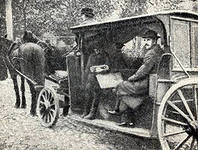 Сани,-ей, только мн.Распространённый тип повозки без колёс, обычно имеют полозья (С. без полозьев — некоторые виды волокуши, тобогган канадских индейцев, кережка лопарей и др.).С утра дом Лариных гостями  Весь полон; целыми семьями  Соседи съехались в возках,              В кибитках, в бричках и в санях.(А.С.Пушкин. «Евгений Онегин»)Кибитка ехала по узкой дороге, или точнее  по следу, проложенному крестьянскими санями.(А.С.Пушкин. «Капитанская дочка»)Владимир… велел заложить маленькие  сани в одну лошадь.(А.С.Пушкин. «Метель»)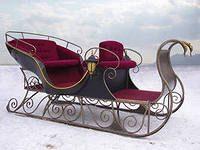 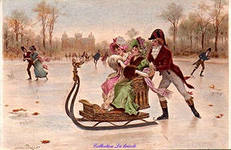 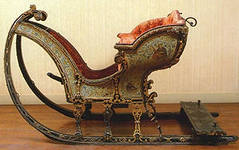 Тарантас,-а,м.Четырёхколёсная конная повозка на длинных дрогах (продольной раме), уменьшающих дорожную тряску в длительных путешествиях. Была распространена в России первой половины XIX века. Рассчитана, как правило, на четырёх пассажиров.Показался тарантас, запряженный тройкой ямских лошадей.( И.С.Тургенев. «Отцы и дети»)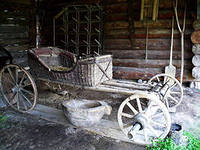 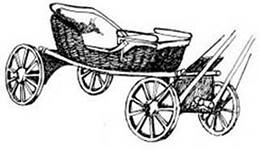 Тройка,-и,ж.Упряжка из трёх лошадей.По дороге зимней, скучнойТройка борзая бежит,Колокольчик однозвучныйУтомительно гремит.(А. С. Пушкин, «Зимняя дорога»)Ямщик остановил усталую тройку у ворот единственного каменного дома, что при въезде. Часовой, черноморский казак, услышав звон колокольчика, закричал спросонья диким голосом…(М.Ю.Лермонтов. «Герой нашего времени»)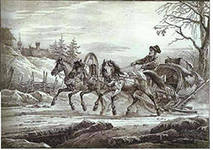 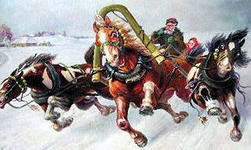 Экмпаж,-а, м.(франц. équipage), 1) общее название конных рессорных пассажирских повозок.Конюшни были полны дорожных лошадей, дворы и сараи загромождены разными экипажами.( А.С.Пушкин. «Дубровский»)Господа, идемте садиться в экипажи…Уже пора!( А.П.Чехов. «Вишневый сад»)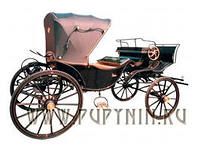 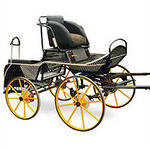 